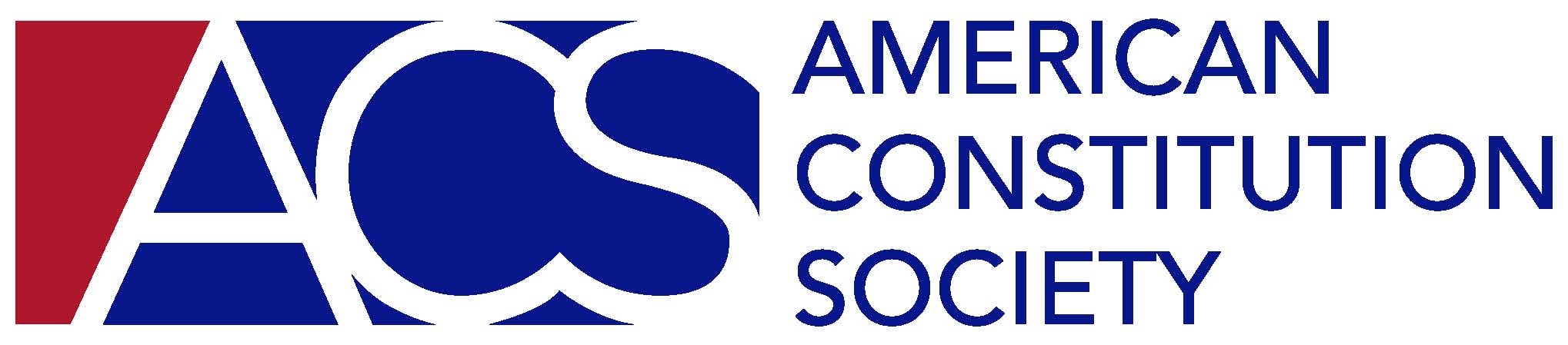 Lawyer Chapters Reimbursement Request Form Instructions: Please use a separate form for each check. Fill out the form and attach receipts. No later than 30 days after your event, submit by email to: accountspayable@acslaw.org .I am a □ Speaker	□ Chapter Leader		Chapter:             Event Title:        Event Date:        # of Attendees:   You must provide receipts for any expense for which you seek reimbursement.I hereby certify that I received advance approval of these expenditures by the ACS National Office and that all expenses are for ACS-related activities only.(Signature) (Print Name, Chapter Position/Title, email address and phone number)I am submitting photos (high resolution digital or color prints), to LCemails@acslaw.org .  FOR ACS USE ONLY:Date Arrived: ________ Event Posted: ____SC/LC:_____________________________Date to Admin: ______________ Staff Approval: __________   Grant(s): ______________________________________________________________________Amount ApprovedAmountSpentCheck should be made out to:Sent to this mailing address:Travel/Hotel Expenses (list airfare, other travel, & hotel separately)Check should be made out to:Sent to this mailing address:Food and Drink Check should be made out to:Sent to this mailing address:Other (explain)Check should be made out to:Sent to this mailing address:TotalCheck should be made out to:Sent to this mailing address: